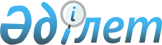 Об утверждении перечня субсидируемых видов удобрений и норм субсидий на 1 тонну (килограмм, литр) удобрений, приобретенных у продавца удобрений на 2018 годПостановление акимата Жамбылской области от 25 января 2018 года № 15. Зарегистрировано Департаментом юстиции Жамбылской области 19 февраля 2018 года № 3706.
      Примечание РЦПИ.

      В тексте документа сохранена пунктуация и орфография оригинала.
      В соответствии с Законом Республики Казахстан от 23 января 2001 года "О местном государственном управлении и самоуправлении в Республике Казахстан" акимат Жамбылской области ПОСТАНОВЛЯЕТ:
      1. Утвердить перечень субсидируемых видов удобрений и норм субсидий на 1 тонну (килограмм, литр) удобрений, приобретенных у продавца удобрений на 2018 год, согласно приложению к настоящему постановлению.
      2. Коммунальному государственному учреждению "Управление сельского хозяйства акимата Жамбылской области" в установленном законодательством порядке обеспечить:
      1) государственную регистрацию настоящего постановления в органах юстиции;
      2) в течение десяти календарных дней после государственной регистрации настоящего постановления его направление на официальное опубликование; 
      3) размещение настоящего постановления на интернет-ресурсе акимата Жамбылской области;
      4) принятие иных мер, вытекающих из настоящего постановления.
      3. Признать утратившим силу постановление акимата Жамбылской области от 27 апреля 2017 года № 81 "Об утверждении перечня субсидируемых видов удобрений и норм субсидий на 1 тонну (килограмм, литр) удобрений, приобретенных у продавца удобрений" (зарегистрировано в Реестре государственной регистрации нормативных правовых актов № 3431, опубликовано в Эталонном контрольном банке нормативных правовых актов Республики Казахстан в электронном виде от 16 мая 2017 года).
      4. Контроль за исполнением данного постановления возложить на заместителя акима области М.Мусаева.
      5. Настоящее постановление вступает в силу со дня государственной регистрации в органах юстиции и вводится в действие после дня его первого официального опубликования. Перечень субсидируемых видов удобрений и норм субсидий на 1 тонну (килограмм, литр) удобрений, приобретенных у продавца удобрений на 2018 год
      Сноска. Приложение с изменениями внесенными постановлением акимата Жамбылской области от 13.07.2018 № 136 (вводится в действие после дня его первого официального опубликования).
					© 2012. РГП на ПХВ «Институт законодательства и правовой информации Республики Казахстан» Министерства юстиции Республики Казахстан
				
      Аким области

А. Мырзахметов
 Приложение
к постановлению акимата
Жамбылской области от
"25" января 2018 года № 15
№ п/п
Виды субсидируемых удобрений
Содержание действующих веществ в удобрении, %
Единица измерения
Нормы субсидий на одну единицу, тенге
1
2
3
4
5
Азотные удобрения
Азотные удобрения
Азотные удобрения
Азотные удобрения
1
Аммиачная селитра
N 34,4
тонна
36 000,00
1
Селитра аммиачная
N 34,4
тонна
36 000,00
1
Селитра аммиачная марки Б
N 34,4
тонна
36 000,00
2
Сульфат аммония
N-21
тонна
30 800,00
2
Сульфат аммония капролактамовый
N-21
тонна
30 800,00
2
Сульфат аммония
N-21, S-24
тонна
30 800,00
2
Сульфат аммония кристаллический
N-21, S-24
тонна
30 800,00
3
Карбамид
N 46,2
тонна
42 500,00
3
Карбамид
N 46,3
тонна
42 500,00
3
Карбамид
N 46
тонна
42 500,00
3
Карбамид марки Б
N 46,2
тонна
42 500,00
3
Карбамид марки Б
N-46,1
тонна
42 500,00
4
Жидкое удобрение КАС+
N 28-34, K2O-0,052, SO3-0,046, Fe-0,04 (EDTA)
тонна
42 500,00
4
Удобрение жидкое азотное (КАС)
N 32
тонна
42 500,00
4
Удобрение жидкое азотное, марка КАС-32
N 32
тонна
42 500,00
4
Удобрение жидкое азотное (КАС)
N аммонийный - 6,8,

N нитратный - 6,8,

N амидный - 13,5
тонна
42 500,00
Фосфорные удобрения
Фосфорные удобрения
Фосфорные удобрения
Фосфорные удобрения
5
Суперфосфат
P 15
тонна
18 700,00
5
Суперфосфат обогащенный
P 21,5
тонна
18 700,00
6
Концентрат и мука фосфоритные Чилисайского месторождения
P 17
тонна
12 385,00
7
Супрефос "Супрефос-NР"
N12, P2O5-24, Ca-02, Mg-0,2, SO3-02
тонна
64 000,00
8
Супрефос азот-серосодержащий "Супрефос-NS"
N12, P2O5-24, Ca-14, Mg-0,5, SO3-25
тонна
64 000,00
9
Аммофос
N-10, P-46
тонна
62 500,00
9
Аммофос
N-12, P-52
тонна
62 500,00
Калийные удобрения
Калийные удобрения
Калийные удобрения
Калийные удобрения
10
Калий хлористый,электролитный
KCl-68, K20-48
тонна
55 000,00
10
Калий хлористый
K2O-60
тонна
55 000,00
10
Калий хлористый
K 60
тонна
55 000,00
11
Калий сернокислый (сульфат калия) очищенный
K2O-50
тонна
130 000,00
11
Агрохимикат Сульфат калия
K-53, S-18
тонна
130 000,00
11
Сульфат калия (Krista SOP)
K2O-52, SO3- 45
тонна
130 000,00
Сложные удобрения
Сложные удобрения
Сложные удобрения
Сложные удобрения
12

12
Нитроаммофоска марки NPK 15:15:15
N 15 P 15 K 15
тонна

тонна
59 000,00

59 000,00
12

12
Удобрение азотно-фосфорно-калийное нитроаммофоска (азофоска)
N 16 P 16 K 16
тонна

тонна
59 000,00

59 000,00
12

12
Удобрение азотно-фосфорно-калийное NPK-1 (диаммофоска)
 N 10 P 26 K 26
тонна

тонна
59 000,00

59 000,00
12

12
Нитроаммофоска марки 23:13:8
N 23 P 13 K 8
тонна

тонна
59 000,00

59 000,00
12

12
NPK удобрение: Нитроаммофоска
N 16 P 16 K 16
тонна

тонна
59 000,00

59 000,00
12

12
Нитроаммофоска
N 16 P 16 K 16
тонна

тонна
59 000,00

59 000,00
12

12
Нитроаммофоска марки NPK 16:16:16
N 16 P 16 K 16
тонна

тонна
59 000,00

59 000,00
12

12
Нитроаммофоска марки 14:14:23
N 14 P 14 K 23
тонна

тонна
59 000,00

59 000,00
12

12
Нитроаммофоска марки 10:26:26
N 10, P 26, K 26
тонна

тонна
59 000,00

59 000,00
12

12
Удобрение азотно-фосфорно-калийное марки
N 10 P 26 K 26
тонна

тонна
59 000,00

59 000,00
12

12
NPK удобрение: Нитрофоска
N 15 P 15 K 15
тонна

тонна
59 000,00

59 000,00
12

12
Комплексное азотно-фосфорно-калийное минеральное удобрение (тукосмеси NPK)
N 16 P 16 K 16
тонна

тонна
59 000,00

59 000,00
12

12
Комплексное азотно-фосфорно-калийное минеральное удобрение (тукосмеси NPK)
N 13 P 19 K 19
тонна

тонна
59 000,00

59 000,00
12

12
Комплексное азотно-фосфорно-калийное минеральное удобрение (тукосмеси NPK)
N 20 P 14 K 20
тонна

тонна
59 000,00

59 000,00
12

12
NPK-удобрение
N 15 P 15 K 15
тонна

тонна
59 000,00

59 000,00
13
Фосфорно-калийные удобрения
P-18, K-9
тонна
25750,00
14
Удобрение сложное азотно-фосфорное серосодержащее марки 20:20
N 20 P 20 S 14
тонна
70 000,00
14
Удобрение сложное азотно-фосфорное серосодержащее марки 20:20
N-20, P-20, S-8-14
тонна
70 000,00
15
NPK удобрение: Нитрофоска
N 6 P 14 K 14 Ca 12
тонна
57 500,00
16
Нитроаммофоска улучшенного гранулометрического состава
N 16 P 16 K 16 S 2 Ca 1 Mg 0,6
тонна
80 000,00
16
Нитроаммофоска марки 14:14:23
N 14 P 14 K 23 S 1,7 Ca 0,5 Mg 1
тонна
80 000,00
17
Азот-фосфор-калий-сера содержащие удобрение, (NPКS-удобрение)
N-4,0, Р2О5-9,6, К2О-8,0, SO3-12,0, СаО-10,2, MgO-0,5
тонна
44 898,00
18
Азот-фосфор-сера содержащее удобрение, марки А, Б, В (NPS-удобрение)
содержание не менее % азот аммонийный-н.м. 6,0; Р2О5-11,0; SO3-15.0; СаО-14,0; MgO-0,25
тонна
44 100,00
19
Фосфор-калий содержащее удобрение (РК-удобрение)
Р2О5-14, К2О-8,0, СаО-13,2, MgO-0,45
тонна
30 200,00
20
Фосфор-калий-сера содержащее удобрение (РКS-удобрение)
Р2О5-13,1, К2О-7,0, SО3-7,0, СаО-13,3, MgО-0,4
тонна
30 428,00
21
Фосфор-сера содержащее удобрение (РS-удобрение)
Р2О5-11, 0, SO3-10,0, СаО-13,5, MgO-0,45
тонна
25 165,00
22
Моноаммоний фосфат специальный водорастворимый, марки А
N-12, P-61
тонна
190 000,00
22
Моноаммонийфосфат кормовой
N-12, P-61
тонна
190 000,00
23
Агрохимикат монокалий фосфат
P-52, K-34
тонна
340 000,00
23
Удобрение Krista MKP (монокалий фосфат)
P2O-52, K20-34
тонна
340 000,00
Микроудобрения
Микроудобрения
Микроудобрения
Микроудобрения
24
Растворы микроэлемент содержащие питательные "Микробиоудобрения "МЭРС"
фитосодение Fe-2,5, фитосодение Mo-2,0, фитосодение Cu-1,0, фитосодение Zn-2,5, фитосодение Mn-1,0, фитосодение Сo-0,5, фитосодение B-0,5
литр
5 000,00
25
Нитрат кальция YaraLivaCalcinit
N-15,5, NH4-1,1, NO3-14,4, CaO-26,5
тонна
132 500,00
26
Минеральное удобрение Kristalon Special
(N-18, NH4-3,3, NO3-4,9, Nкарб- 9,8, P2O5-18, K2O-18, MgO-3, SO3-5, B-0,025, Cu-0,01, Fe- 0,07, Mn-0,04, Zn-0,025, Mo 0,004)
тонна
350 000,00
26
Минеральное удобрение KristalonRed
(N12, NH4 1,9, NO3 10,1, P2O5 12, K2O 36, MgO1, SO32,5, B 0,025, Cu 0,01, Fe 0,07, Mn 0,04, Zn0,025, Mo 0,004)
тонна
350 000,00
26
Минеральное удобрение KristalonYellow
N13, NH4 8,6, NO3 4,4, P2O5 40, K2O 13, B 0,025, Cu 0,01, Fe 0,07, Mn 0,04, Zn0,025, Mo 0,004
тонна
350 000,00
26
Минеральное удобрение Kristalon Cucumber
N14, NO3 7, Nкарб 7, P2O5 11, K2O 31, MgO 2,5, SO3 5, B 0,02, Cu 0,01, Fe 0,15, Mn 0,1, Zn0,01, Mo 0,002
тонна
350 000,00
27
Удобрение Yara Vita Rexolin D12 Хелат железа DTPA
Fe-11,6
килограмм
1 744,50
27
Удобрение Yara Vita Rexolin Q40 Хелат железа EDDHA
Fe-6
килограмм
1 744,50
27
Ультрамаг марки "Хелат Fe-13"
Fe-13
килограмм
1 744,50
28
Удобрение Yara Vita Rexolin Zn15 Хелат цинка EDTA
Zn-14,8
килограмм
1 533,50
28
Ультрамаг марки "Хелат Zn-15"
Zn-15
килограмм
1 533,50
29
Удобрение Yara Vita Rexolin Mn13 Хелат марганца EDTA
Mn-12,8
килограмм
1 533,50
29
Ультрамаг марки "Хелат Mn-13"
Mn-13
килограмм
1 533,50
30
Удобрение Yara Vita Rexolin Cu15, хелат меди EDTA
Cu-14,8
килограмм
2 068,50
30
Ультрамаг марки "Хелат Mn-13"
Cu-15
килограмм
2 068,50
31
Yara Vita Rexolin Ca10
Са-9,7
килограмм
1 629,50
32
Удобрение Yara Vita Rexolin APN
B-0,85, Cu-0,25, Fe-6, Mn-2,4, Zn-1,3, Mo-0,25
килограмм
2 007,50
33
Удобрение Yara Vita Rexolin ABC
K2O-12, MgO-3, SO3-6,2, B-0,5, Cu-1,5,Fe-4, Mn-4, Zn-1,5, Mo-0,1
килограмм
1 685,50
34
Удобрение Yara Vita Tenso Coctail
B-0,52, Cu-0,53, Fe-3,8, Mn-2,57, Zn-0,53, Mo-0,13, CaO-3,6
килограмм
2 031,00
35
Удобрение Yara Vita Brassitrel
MgO 8,3, SО3 28,75, B 8, Vn 7, Mo 0,4
килограмм
1 267,00
36
Удобрение Yara Vita agriphos
P205-29,1, K20-6,4,Cu-1, Fe-0,3, Mn-1,4, Zn-1
килограмм
1 383,00
37
YaraVita ZINTRAC 700
N1, Zn-40
килограмм
1 901,50
38
YaraVita MOLYTRAC 250
P2O5-15,3, Mo-15,3
килограмм
6 565,50
39
YaraVita BORTRAC 150
N-4,7, B-11
литр
810,50
40
Сульфат магния (Krista MgS)
Mg2O-16, SO3- 32
тонна
139 000,00
41
Удобрение Krista K Plus (нитрат калия)
N-13,7, NO3-13,7, K2O - 46,3
тонна
242 500,00
41
Минеральное удобрение калий азотнокислый (нитрат калия)
N-13,6, K2O - 46,4
тонна
242 500,00
42
Удобрение Krista MAG (нитрат магния)
N-3-11, NO3-11, MgO - 15
тонна
172 000,00
43
Удобрение BlackJak
Гуминовые кислоты 19-21, фульвокислоты-3-5, ульминовые кислоты и гумин
литр
2 000,00
44
Удобрение Terra-Sorb foliar
свободные аминокислоты 9,3, N-2,1, B-0,02, Zn-0,07, Mn-0,04
литр
2 000,00
45
Удобрение Terra-Sorb complex
свободные аминокислоты 20, N-5,5, B-1,5, Zn-0,1, Mn-0,1, Fe-1,0, Mg-0,8, Mo-0,001
литр
2 500,00
46
Удобрение Millerplex
N-3, P205-3, K20-3, экстракт морских водорслей
литр
4 200,00
47
Органо-минеральное удобрение Биостим марки "Старт"
аминокислоты – 5,5, полисахариды – 7,0, N – 4,5, Р2О5 – 5,0, К2О – 2,5, MgO - 1,0, Fe – 0,2, Mn – 0,2, Zn – 0,2, Cu -0,1, B – 0,1, Mo – 0,01
литр
2 912,50
48
Органо-минеральное удобрение Биостим марки "Универсал"
аминокислоты – 10,0, N – 6,0, К2О – 3,0%, SO3 – 5,0%
литр
2 600,00
49
Органо-минеральное удобрение Биостим марки "Рост"
аминокислоты – 4,0, N – 4,0, Р2О5 – 10,0, SO3 – 1,0, MgO - 2,0, Fe – 0,4, Mn – 0,2, Zn – 0,2, B – 0,1
литр
2 600,00
50
Органо-минеральное удобрение Биостим марки "Зерновой"
аминокислоты – 7,0, N – 5,5, Р2О5 – 4,5, К2О – 4,0, SO3 – 2,0, MgO - 2,0, Fe – 0,3, Mn – 0,7, Zn – 0,6, Cu -0,4, B – 0,2, Mo – 0,02, Co – 0,02
литр
2 600,00
50
Органо-минеральное удобрение Биостим марки "Масличный"
аминокислоты – 6,0, N – 1,2, SO3 – 8,0, MgO - 3,0, Fe – 0,2, Mn – 1,0, Zn – 0,2, Cu – 0,1, B – 0,7, Mo – 0,04, Co – 0,02
литр
2 600,00
51
Фертигрейн старт (Fertigrain Start)
N-3
литр
1 900,00
52
Фертигрейн Старт СоМо (FERTIGRAIN START СоМо)
N-3, Mo-1, Zn-1
литр
2 840,00
53
Фертигрейн Фолиар (FERTIGRAIN FOLIAR)
N-3,5, Р2О5 – 2, K2O-2,0, MgO-1,5
литр
1 900,00
54
Fertigrain Cereal (Фертигрейн зерновой)
N-4, Р2О5 – 3, K2O-2,0, MgO-1,5
литр
1 670,00
54
Fertigrain Oilseed (Фертигрейн масличный)
N-5, Zn-0,75, Mn-0,5,B-0,1, Fe-0,1, Cu-0,1, Mo-0,02, Co-0,01
литр
1 670,00
55
Текамин Райз (TECAMIN RAIZ)
N-4,5, K2O-1,0, Fe-0,5,Mn-0,3, Zn-0,15, Cu-0,04
литр
2 283,50
56
Агрифул (AGRIFUL)
N-4,5, Р2О5 – 1, K2O-1,0
литр
1654,00
57
Текамин Макс (TECAMIN MAX)
N-7
литр
1 750,00
58
Текамин брикс (TECAMIN BRIX)
K-18, B-0,2
литр
1 686,50
59
Текамин флауэр (TEKAMIN FLOWER)
B-10, Mo-0,5
литр
2 073,90
60
Tecamin Vigor (Текамин Вигор)
Р2О5 – 1, K2O-1,0
литр
2 563,00
61
Текнокель Амино Микс (TECNOKEL AMINO MIX)
Fe-3, Zn-0,7, Mn-0,7, Cu-0,3, B-1,2, Mo-1,2
литр
1 427,00
62
Текнокель амино бор (TECNOKEL AMINO B)
B-10
литр
1 503,00
63
Текнокель Амино цинк (TECNOKEL AMINO Zn)
Zn-8
литр
1 370,00
64
Текнокель Амино кальций (TECNOKEL AMINO CA)
Ca-10
литр
1 427,00
65
Текнокель Амино Fe (TECNOKEL AMINO Fe)
Fe-9,8
литр
2 188,00
66
Текнокель Амино магний (TECNOKEL AMINO Mg)
MgO-6
литр
898,00
67
Текнокель Амино Марганец (TECNOKEL AMINO MN)
Mn-6
литр
898,00
68
Текнокель Амино Молибден (TECNOKEL AMINO MO
Mo-6
литр
4 459,00
69
Текнокель амино калий (TECNOKEL AMINO K)
K-20
литр
1 600,00
70
Контролфит купрум (CONTROLPHYT CU)
Cu-6,5
литр
1 978,75
71
Контролфит РК (CONTROLPHYT РК)
P-30, K- 20
литр
1 750,00
72
Текнофит (TECNOPHYT PH)
поли-гиброки-карбокислоты-20, N-2, P-2
литр
1 864,60
73
Минеральное удобрение Бороплюс (Boroplus)
B - 11
литр
1 362,50
74
Минеральное удобрение Брексил кальций (Brexil Ca)
CaO-20, B-0,5
килограмм
1 835,00
75
Минеральное удобрение Брексил Комби (Brexil Combi)
B-0,9, Cu-0,3, Fe-6,8, Mn-2,6, Mo - 0,2, Zn-1,1
килограмм
1 700,00
76
Минеральное удобрение Брексил Микс (Brexil Mix)
MgO - 6, B-1,2, Cu-0,8, Fe-0,6, Mn-0,7, Mo - 1,0, Zn-5
килограмм
1 800,00
77
Минеральное удобрение Брексил Мульти (Brexil Multi)
MgO - 8,5, B-0,5, Cu-0,8, Fe-4,0, Mn-4, Zn-1,5
килограмм
1 500,00
78
Минеральное удобрение Брексил Феррум (Brexil Fe)
Fe-10
килограмм
1 525,00
79
Минеральное удобрение Брексил Цинк (Brexil Zn)
Zn-10
килограмм
1 747,50
80
Минеральное удобрение Кальбит С (Calbit C)
CaO - 15
килограмм
1 048,00
81
Минеральное удобрение Мастер 13.40.13
N-13; Р205-40;К2O-13, B-0,02, Cu-0,005, Fe-0,07, Mn-0,03, Zn-0,01
килограмм
593,00
82
Минеральное удобрение Мастер (MASTER) 15:5:30+2
N-15; Р205-5;К2O-30, MgO-2, B-0,02, Cu-0,005, Fe-0,07, Mn-0,03, Zn-0,01%
килограмм
475,00
83
Минеральное удобрение Мастер (MASTER) 18:18:18
N-18; Р205-18;К2O-18, MgO - 3, SO3- 6, B-0,02, Cu-0,005, Fe-0,07, Mn-0,03, Zn-0,01
килограмм
450,00
84
Минеральное удобрения Мастер 20:20:20 (Master 20:20:20)
N-20; Р205-20;К2O-20, B-0,02, Cu-0,005, Fe-0,07, Mn-0,03, Zn-0,01
килограмм
500,00
85
Минеральное удобрение Мастер 3:11:38+4 (Master 3:11:38+4)
N-3; Р205-11;К2O-38, MgO - 4, SO3- 25, B-0,02, Cu-0,005, Fe-0,07, Mn-0,03, Zn-0,01
килограмм
500,00
86
Минеральное удобрение Мастер (MASTER) 3:37:37
N-3; Р205-37;К2O-37, B-0,02, Cu-0,005, Fe-0,07, Mn-0,03, Zn-0,01
килограмм
754,50
87
Минеральное удобрениеПлантафол 10:54:10 (Plantafol 10:54:10)
N-10; Р205-54;К2O-10, B-0,02, Cu-0,05, Fe-0,1, Mn-0,05, Zn-0,05
килограмм
900,00
88
Минеральное удобрение Плантафол 20:20:20 (Plantafol 20:20:20)
N-20; Р205-20;К2O-20, B-0,02, Cu-0,05, Fe-0,1, Mn-0,05, Zn-0,05
килограмм
670,00
89
Минеральное удобрение Плантафол 30:10:10 (Plantafol 30:10:10)
N-30; Р205-15;К2O-45, B-0,02, Cu-0,05, Fe-0,1, Mn-0,05, Zn-0,05
килограмм
725,00
90
Минеральное удобрение Плантафол 5:15:45 (Plantafol 5:15:45)
N-5; Р205-10;К2O-10, B-0,02, Cu-0,05, Fe-0,1, Mn-0,05, Zn-0,05
килограмм
825,00
91
Минеральное удобрение Феррилен 4,8 (Ferrilene 4,8)
Fe-6
килограмм
2 527,50
91
Минеральное удобрение Феррилен (Ferrilene)
Fe-6
килограмм
2 527,50
92
Минеральное удобрение Феррилен Триум (Ferrilene Trium)
Fe-6, Mn-1, K2O-6
килограмм
2 943,50
93
Удобрение Control DMP
N-30 (амидный азот); Р205-17 (пентоксид фосфора)
литр
1 605,50
94
Удобрение Аминосит 33% (Aminosit 33%)
свободные аминокислоты 33, общий N-9,8, органическое вещество-48
литр
2 520,00
95
Удобрение Калий Го
K20-33,8
литр
1 746,00
96
Удобрение Калий Го Плюс
K2O-14, экстракт водорослей - 2,9, свободные аминокислоты - 2,4
литр
2 052,00
97
Удобрение Кремний К
K20-13,2, SiO2-26
литр
2 430,00
98
Удобрение Мантурон
N-1,5, P2O5-0,5, K2O-0,5, органическое вещество - 23
литр
5 940,00
99
Агрохимикат "Нутривант Плюс" (бахчевый)
N-6; Р-16; К-31, MgO-2, Fe-0,4, Zn-0,1, B-0,5, Mn-0,7 , Cu-0,01, Mo-0,005
килограмм
1 500,00
100
Агрохимикат "Нутривант Плюс" (виноград)
Р-40; К-25, MgO-2, B-2
килограмм
1 500,00
101
Минеральное удобрение Нутривант Плюс зерновой
N-19; Р-19;К-19, MgO-2, Fe-0,05, Zn-0,2, B-0,1, Mn-0,2 , Cu-0,2, Mo-0,002
килограмм
1 500,00
101
Минеральное удобрение Нутривант Плюс зерновой
N-6; Р-23; К-35, MgO-1, Fe-0,05, Zn-0,2, B-0,1, Mn-0,2 , Cu-0,25, Mo-0,002
килограмм
1 500,00
102
Нутривант Плюс картофельный + фертивант
P-43; K-28, MgO-2, Zn-0,2, B-0,5, Mn-0,2
килограмм
1 500,00
103
Минеральное удобрение Нутривант Плюс масличный
P-20; K-33, MgO-1, S-7,5, Zn-0,02, B-0,15, Mn-0,5, Mo-0,001
килограмм
1 500,00
104
Агрохимикат Нутривант Плюс пивоваренный ячмень
P-23; K-42, Zn-0,5, B-0,1
килограмм
1 500,00
105
Агрохимикат "Нутривант Плюс" (плодовый)
N-12; Р-5; К-27, CaO-8, Fe-0,1, Zn-0,1, B-0,1, Mn-0,1
килограмм
1 500,00
106
Нутривант Плюс рис + фертивант
Р-46; К-30, MgO-2, B-0,2
килограмм
1 500,00
107
Агрохимикат Нутривант Плюс сахарная свекла
Р-36; К-24, MgO-2, B-2, Mn-1
килограмм
1 500,00
108
Агрохимикат "Нутривант Плюс" (томатный)
N-6; Р-18; К-37, MgO-2, Fe-0,08, Zn-0,02, B-0,02, Mn-0,04 , Cu-0,005, Mo-0,005
килограмм
1 500,00
109
Минеральное удобрение Нутривант Плюс Универсальный
N-19; Р-19;К-19, MgO-3,S-2,4, Fe-0,2, Zn-0,052, B-0,02, Mn-0,0025, Cu-0,0025, Mo-0,0025
килограмм
1 500,00
110
Агрохимикат "Нутривант Плюс" (хлопок)
N-4; Р-24; К-32, MgO-2, Fe-0,01, Zn-0,05, B-1, Mn-0,05, Cu-0,025, Mo-0,001
килограмм
1 500,00
111
Удобрение Нутрифос
P2O5- 28,3, N-9,5, общий гуминовый экстракт - 21,6, органическое вещество - 21,6
литр
2 016,00
112
Удобрение Ризо Fe
Fe-6
литр
3 672,00
113
Удобрение Ризо L - Са+ В
свободные аминокислоты-3,1, N-0,5, СаО-20, В-0,9
литр
2 160,00
114
Удобрение Ризо L - B
В-15
литр
2 052,00
115
Удобрение Ризо L - Cu
Сu-6,4
литр
3 420,00
116
Удобрение Ризо L-Mn+Zn Plus
свободные аминокислоты-3,4, N-5, органический N-5, Сu-0,007, Mn-5,5, Mo-0,004, Fe-0,11, Zn-8,2, B-0,011
литр
1 908,00
117
Удобрение Ризо В 18
В-18
килограмм
2 286,00
118
Удобрение Ризо Микс
Mn-4, Zn-0,6, Fe-7, Cu-0,4, B-0,7, Mo-0,3
килограмм
3 780,00
119
Удобрение Ризо Микс Некст
Cu-0,5, Mn-7, Mo-0,1, Mg-7, Zn-10,4
килограмм
2 430,00
120
Удобрение Ризо Мо+В
P2O5-14,6, K2O-9,5, Mo-11, B-8,3
килограмм
9 450,00
121
Удобрение Ризо Рут
свободные аминокислоты-32, N-7,5, P2O5-39
килограмм
11 736,00
122
Удобрение Руткат (Rutkat)
P2O5 - 4, K2O-3, Fe-0,4, свободные аминокислоты- 10, полисахариды-6,1, ауксины - 0,6
литр
3 960,00
123
Удобрение Суприлд
свободные аминокислоты-16,5, N-10,7, органический N-5,2, аммонийный N-5,1, P2O5-0,1, K2O-0,3, полисахариды - 7,9 общий гуминовый экстракт - 29,3 органическое вещество - 76,7, органический углерод - 40,6, СаО-0,05, MgO-0,04, Fe-0,003, Zn-0,003
литр
2 700,00
124
Удобрение Тизим
Fe-0,1, B-2,1
литр
8 460,00
125
Фасфит
P2O5-42,3, K2O-28,2
2 700,00
126
Удобрение Шугагон
свободные аминокислоты - 7,8, N-5,2, олигосахариды - 29, общий гуминовый экстракт - 15, органическое вещество - 29
литр
3 528,00
127
Боро-Н агрохимикат
B-11, аминный N-3,7
литр
730,00
128
Минеральное удобрение Ультрамаг Бор
B-11, N-34,7
литр
730,00
129
Агрохимикат Фертикс (Марка А, Марка Б)
марки А: N-15,38, MgO-2,04, So3-4,62, Cu - 0,95, Fe - 0,78, Mn-1,13, Zn-1,1, Mo-0,01, Ti - 0,02
литр
935,00
129
Агрохимикат Фертикс (Марка А, Марка Б)
марки Б: N-16,15, MgO-1,92, SO3-2,02, Cu - 0,3, Fe - 0,35, Mn-0,68, Zn-0,6, Mo-0,01, Ti - 0,02, B - 0,6, Na2O - 2,88
литр
935,00
130
Органо-минеральное удобрение Изабион 62,5 водный раствор
аминокислоты и пептиды - 62,5
литр
3 740,00
131
Минеральное удобрение SWISSGROW Phoskraft Mn-Zn
P2O5-30, Mn-5, N-3, Zn-5
литр
2 075,00
132
Минеральное удобрение SWISSGROW Bioenergy
аммоний N-6,9, органическое вещество-44
литр
2 415,00
133
Минеральное удобрение Nitrokal
общий N-9, нитратный N-8%, CaO-9%, Mg-5%, Mo-0,07%
литр
1 300,00
134
Минеральное удобрение Super K
K2O-40
литр
2 225,00
135
Минеральное удобрение BioStart
общий N-3, нитратный N-2, аммонийный N-1,4, P2O5-30%, Zn-5%
литр
1 820,00
136
Минеральное удобрение Phoskraft MKP
P2O5-35%, K2O-23%
литр
1 950,00
137
Минеральное удобрение Curamin Foliar
общий N-3, Сu-3
литр
2 210,00
138
Минеральное удобрение Aminostim
общий N-13,2, органический N-13,2, органический C-40
килограмм
2 350,00
139
Минеральное удобрение Sprayfert 312
общий N-27, нитратный азот N-5,1%, аммиачный азот N - 1,8%, мочевина - 20,1%, P2O5-9%, K2O-18%, Mn-0,1%, Zn-0,1%, B-0,05%
килограмм
2 300,00
140
Минеральное удобрение Algamina
общий N-9, органический N-2, органический C-17 P2O5-6, K2O-21, MgO- 2%, Cu-0,08%, Fe-0,2 %, Mn-0,1%, Zn-0,01%
килограмм
2 220,00
141
Минеральное удобрение Agrumax
общий N-16, аммиачный азот N-1, мочевина-15, P2O5-5, MgO-5, B-0,2, Fe-2, Mn-4, Zn-4
килограмм
1 900,00
142
Минеральное удобрение SWISSGROW Phomazin
общий N-3, аммонийный N-1,5, мочевина-1,5, P2O5-30, Mn-5, Zn-5
литр
1 990,00
143
Минеральное удобрение Hordisan
Cu - 5, Mn-10, Zn-10
килограмм
2 117,50
144
Минеральное удобрение SWISSGROW Thiokraft
общий N-12, аммонийный N-9, P2O5-15, K2O-5, SO3-30
литр
1 750,00
145
Минеральное удобрение Vigilax
общий N-7,6, аммонийный N-4,8, органическое вещество-40
литр
1 850,00
146
Минеральное удобрение SWISSGROW Fulvimax
натриевые соли гуминовых кислот-92,2, органический N-3,4
литр
1 165,00
147
Удобрение Omex Micromax
S-1,82, Zn-2,6, Mn-1,95, MgO-1,3, Fe-2,6, B-0,97
литр
2 320,00
148
Удобрение Omex Foliar Boron
N-6,5, B-15
литр
1 809,00
149
Удобрение Omex Bio 20
N-20, P-20, K2O-20, MgO-1,5, Fe-0,146, экстракт водорослей-28
литр
2 881,00
150
Удобрение Omex Calmax (Кальмакс)
N-15, Ca-22,5, Mn-0,15, MgO-3, Fe-0,075
литр
1 683,50
151
Удобрение Omex 3Х
N-24, P-24, K2O-18, MgO-1,5, Fe-0,08
литр
1 847,50
151
Удобрение Omex Sequential 2
N-10, P-20, K2O-40, MgO-1,5, Fe - 0,175
литр
1 847,50
151
Удобрение Omex Sequential 1
N-10, P-40, K2O-20, MgO-1,5, Fe -0,17
литр
1 847,50
152
Минеральное удобрение Изагри-К, марка Калий
K2O-15,2, P2O5-6,6, общий N-6,6, нитратный N-2,5, SO3-4,6, Mn-0,33, Cu-0,12, Zn-0,07, Fe-0,07, Mo-0,07, B-0,01, Se-0,003, Co-0,001
литр
525,00
153
Минеральное удобрение Изагри-К, марка Медь
общий N-10,79, нитратный N-1,74, S-8,96, аминокслоты-11,0
литр
870,00
154
Минеральное удобрение Изагри-К, марка Азот
нитратный N-10,6, аммонийный N-19,5, амидный N-11,0, K2O-4,11, P2O5-2,47, SO3-2,33, MgO-0,48, Zn-0,27, Cu-0,14, Mo-0,07, Fe-0,04, B-0,03, Mn-0,02, Se-0,03, Co-0,01
литр
585,00
155
Минеральное удобрение Изагри-К, марка Цинк
Zn-12,43, общий N-5,53, нитратный N-2,26, SO3-4,88
литр
645,00
156
Минеральное удобрение Изагри-М, марка Бор
B-12,32, Mo-1,0, Cu-11,14
литр
825,00
157
Минеральное удобрение Изагри-К, марка Фосфор
P2O5-27,7, N-9,7, K2O-6,8, MgO-0,27, SO3-0,53, Zn-0,4, Cu-0,13, Fe-0,16, Mn-0,08, B-0,23, Mo-0,08, Co-0,02аминокислоты-2,0
литр
585,00
158
Минеральное удобрение Изагри-К, марка Вита
Zn-2,51, Cu-1,92, Mn-0,37, Mo-0,22, B-0,16, Fe-0,4, Co-0,11, Ni-0,006, N-3,2, K2O-0,06, SO3-9,34, MgO-2,28, аминокислоты-15,0
литр
1 080,00
159
Минеральное удобрение Изагри-М, марка Форс Рост
Zn-3,36, Cu-3,76, Mn-0,37, Fe-0,54, MgO-2,37, SO3-15,2, Co-0,23, Li-0,06, Ni-0,002, аминокислоты-15,0
литр
1 050,00
160
Минеральное удобрение Изагри-К, марка Форс питание
N-6,9, P2O5-0,55, K2O-3,58, Mo-0,67, B-0,57, Cr-0,12, V-0,09, Se-0,02
литр
1 050,00
161
Nutrimix
N-8,0, S-15,0, Cu-3,0, Mn-4,0,Mo-0,04, Zn-3,0
тонна
1 000 000,00
162
Nutribor
B-8,0, N-6,0, MgO-5,0, Mn-1,0,Mo-0,04, Zn-0,1
тонна
900 000,00